от «_13__» _01___2022                                                                                                     №_2____станица СтаронижестеблиевскаяО создании рабочей группы по выявлению негативного воздействия на окружающую среду при отведении сточных вод, выявлению и ликвидации мест несанкционированного размещения отходов (стихийных свалок) на территории Старонижестеблиевского сельского поселенияВ соответствии с Федеральными законами от 6 октября 2003 года №131-ФЗ «Об общих принципах организации местного самоуправления в Российской Федерации», от 7 декабря 2011 года №416-ФЗ «О водоснабжении и водоотведении», Правилами холодного водоснабжения и водоотведения, утвержденными постановлением Правительства Российской Федерации от 29 июля 2013 года №644 «Об утверждении Правил холодного водоснабжения и водоотведения и о внесении в некоторые акты Правительства Российской Федерации», Федерального закона от 24 июня 1998 г. №89-ФЗ «Об отходах производства и потребления»   п о с т а н о в л я ю:1. Создать рабочую комиссию по выявлению негативного воздействия на окружающую среду при отведении сточных вод, выявлению и ликвидации мест несанкционированного размещения отходов (стихийных свалок) на территории Старонижестеблиевского сельского поселения Красноармейского района (Приложение 1).2. Утвердить положение о рабочей группе по выявлению негативного воздействия на окружающую среду при отведении сточных вод, выявлению и ликвидации мест несанкционированного  размещения отходов (стихийных свалок)  на территории  Старонижестеблиевского сельского поселения (Приложение 2).3. Контроль за выполнением настоящего постановления возложить на заместителя главы Старонижестеблиевского сельского поселения Красноармейского района Черепанову Е.Е..4. Постановление вступает в силу со дня его подписания. ГлаваСтаронижестеблиевского сельского поселенияКрасноармейского района                                                                    В.В. Новак   Приложение 1УТВЕРЖДЕНпостановлением администрацииСтаронижестеблиевского   сельского поселениямуниципального образованияКрасноармейский районот _________№_______СОСТАВрабочей группы по выявлению негативного воздействия на окружающую среду при отведении сточных вод, выявлению и ликвидации мест несанкционированного размещения отходов (стихийных свалок)  на территории Старонижестеблиевского сельского поселенияГлавный специалистобщего отдела администрацииСтаронижестеблиевского сельского поселенияКрасноармейского района                                                            Н.Ю. Дягилева           Приложение 2          УТВЕРЖДЕНпостановлением администрацииСтаронижестеблиевского сельского поселениямуниципального образованияКрасноармейский район         от _________№_______ПОЛОЖЕНИЕо рабочей группе по выявлению негативного воздействия на окружающую среду при отведении сточных вод,выявлению и ликвидации мест несанкционированного размещения отходов (стихийных свалок)  на территории Старонижестеблиевского сельского поселения1. Общие положения1.1. Рабочая группа по выявлению негативного воздействия на окружающую среду при отведении сточных вод, выявлению и ликвидации мест несанкционированного размещения отходов (стихийных свалок) на территории Старонижестеблиевского сельского поселения  Красноармейского района создается в целях улучшения санитарно-эпидемиологического состояния территории поселения. 1.2. Рабочая группа в своей деятельности руководствуется Конституцией Российской Федерации, Федеральными законами, постановлениями, распоряжениями Правительства Российской Федерации, законами Краснодарского края, постановлениями, распоряжениями главы администрации (губернатора) Краснодарского края и постановлениями Законодательного Собрания Краснодарского края, а также настоящим Положением. 1.3. Заседания Рабочей группы проводятся по мере необходимости. 2. Основные функции рабочей группыСогласно законодательству Российской Федерации, рабочая группа в соответствии с возложенными на нее задачами:Проведение мониторинга негативного воздействия на окружающую среду при отведении сточных вод, выявлению и ликвидации мест несанкционированного размещения отходов (стихийных свалок)  на территории Старонижестеблиевского сельского поселения Красноармейского района.Рассмотрение обращений связанных с выявлением негативного воздействия на окружающую среду при отведении сточных вод, выявлении и ликвидации мест несанкционированного размещения отходов (стихийных свалок).По итогам работы формирование и направление ежемесячного отчета в адрес межведомственной Рабочей группы, с указанием информации о количестве выявленных, ликвидированных фактах самовольного подключения (технического соединения) объектов капитального строительства и иных объектов к централизованной системе водоотведения, канализования и осуществляющих сброс сточных вод, а также выявление и ликвидация мест несанкционированного размещения отходов (стихийных свалок) на территории Старонижестеблиевского сельского поселения Красноармейского района.3. Руководство и организация деятельности рабочей группы3.1. Рабочую группу возглавляет председатель.3.2. Секретарь рабочей группы извещает членов группы и о его заседаниях не позднее чем за три дня до даты заседания, ведет протокол, в котором указываются повестка дня, перечень присутствующих, результаты голосования, принятые решения. Протокол подписывается председателем рабочей группы и секретарём.3.3. Заседаниями рабочей группы руководит председатель, а в его отсутствие – заместитель.3.4. Заседания Рабочей группы считаются правомочными, если на них присутствуют более половины членов Рабочей группы.3.5. Подготовка и представление материалов на заседание Рабочей группы возлагается на ее членов, к ведению которых относятся рассматриваемые вопросы повестки дня. Материалы представляются в Рабочую группу не позднее, чем за 2 рабочих дней до дня проведения заседания3.6. Решения принимаются на заседаниях Рабочей группы открытым голосованием простым большинством голосов присутствующих членов Рабочей группы. Каждый член Рабочей группы и обладает одним голосом. При равенстве голосов, голос председателя Рабочей группы является решающим.4. Обязанности председателя и членов рабочей группы4.1.	Председатель Рабочей группы:4.1.1.	Руководит работой Рабочей группы, её секретариатом.4.1.2.	Распределяет обязанности между членами Рабочей группы, дает им отдельные поручения, связанные с работой Рабочей группы.4.1.3.	Определяет время и место проведения заседаний Рабочей группы, круг вопросов, подлежащих рассмотрению на очередном заседании Рабочей группы.4.2.	Члены Рабочей группы:4.2.1.	Организуют, в пределах своей компетенции, проведение мероприятий по выполнению нормативных правовых актов Российской Федерации, Краснодарского края, а также решений Рабочей группы в части соблюдением природоохранного и санитарно-эпидемиологического законодательства и улучшения санитарного состояния территории Старонижестеблиевского сельского поселения Красноармейского района.4.2.2.	Вносят предложения о включении на рассмотрение Рабочей группы вопросов, касающихся санитарного состояния территории Старонижестеблиевского сельского поселения Красноармейского района, принимают участие в подготовке материалов.4.2.3. Рассматривают обращения связанные с выявлением негативного воздействия на окружающую среду при отведении сточных вод, выявлении и ликвидации мест несанкционированного размещения отходов (стихийных свалок).4.2.4. Подготавливают и представляют материалы на заседание Рабочей группы, к ведению которых относятся рассматриваемые вопросы повестки дня. Материалы представляются в Комиссию не позднее, чем за 2 рабочих дней до дня проведения заседания4.3.	Секретарь Рабочей группы:4.3.1.	Принимает участие в подготовке материалов по включенным на рассмотрение Рабочей группы вопросам.4.3.2.	Подготавливает отчет по работе межведомственной Рабочей группы по проведению мониторинга негативного воздействия на окружающую среду при отведении сточных вод на территории Старонижестеблиевского сельского поселения Красноармейского района и членов Рабочей группы.4.3.3.	Ведет рабочую документацию Рабочей группы, своевременно оповещает членов Рабочей группы о сроках проведения заседаний Рабочей группы и знакомит их с материалами, подготовленными для рассмотрения на очередном заседании Рабочей группы.4.3.4.	Осуществляет контроль за выполнением ранее принятых решений Рабочей группы.Главный специалистобщего отдела администрацииСтаронижестеблиевского сельского поселенияКрасноармейского района                                                            Н.Ю. Дягилева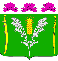 АДМИНИСТРАЦИЯСТАРОНИЖЕСТЕБЛИЕВСКОГО СЕЛЬСКОГО ПОСЕЛЕНИЯ КРАСНОАРМЕЙСКОГО РАЙОНАПОСТАНОВЛЕНИЕЧерепанова Е.Е.- заместитель главы Старонижестеблиевского сельского поселения Красноармейского района, председатель Рабочей группы;Дягилева Н.Ю.- главный специалист общего отдела администрации Старонижестеблиевского сельского поселения Красноармейского района, секретарь рабочей группы;Члены рабочей группыЧлены рабочей группыНимченко А.С. - главный специалист общего отдела администрации Старонижестеблиевского сельского поселения Красноармейского района;Арутюнова И.Н.- ведущий специалист общего отдела администрации Старонижестеблиевского сельского поселения Красноармейского района;Чебагин В.В.- мастер Старонижестеблиевского участка МП ЖКХ Красноармейского района;Участковые уполномоченные отдела МВД России по Красноармейскому району - (по согласованию);Представитель Южного межрегионального управления Федеральной службы по ветеринарному надзору- (по согласованию);